Извещение о выявлении правообладателя ранее учтенного объекта недвижимого имущества, имеющего кадастровый номер: 56:43:0000000:1619В соответствии со статьей 69.1 Федерального закона от 13.07.2015 года № 218-ФЗ «О государственной регистрации недвижимости» и Федеральным законом от 06.10.2003г. №131-ФЗ «Об общих принципах организации местного самоуправления в Российской Федерации»:   Выявлен объект капитального строительства - гаражный кооператив с кадастровым номером: 56:43:0000000:1619, расположенный по адресу: Оренбургская область, г.Орск. В результате проведенного осмотра объект  прекратил существование. С целью снятия с кадастрового учета объекта недвижимости, просим собственника обратиться  в МКУ «ИнфоЦентрГрад» по адресу: 462419, Оренбургская область, г. Орск, пр. Ленина, 29, кабинет 5, тел. (3537) 25-02-21, режим работы: пн-пт с 8:00 до 17:00, перерыв с 13:00 до 13:48. Директор                                                                                                              Д.П. Нечай           Оренбургская область, г. Орск, кадастровый номер: 56:43:0000000:1619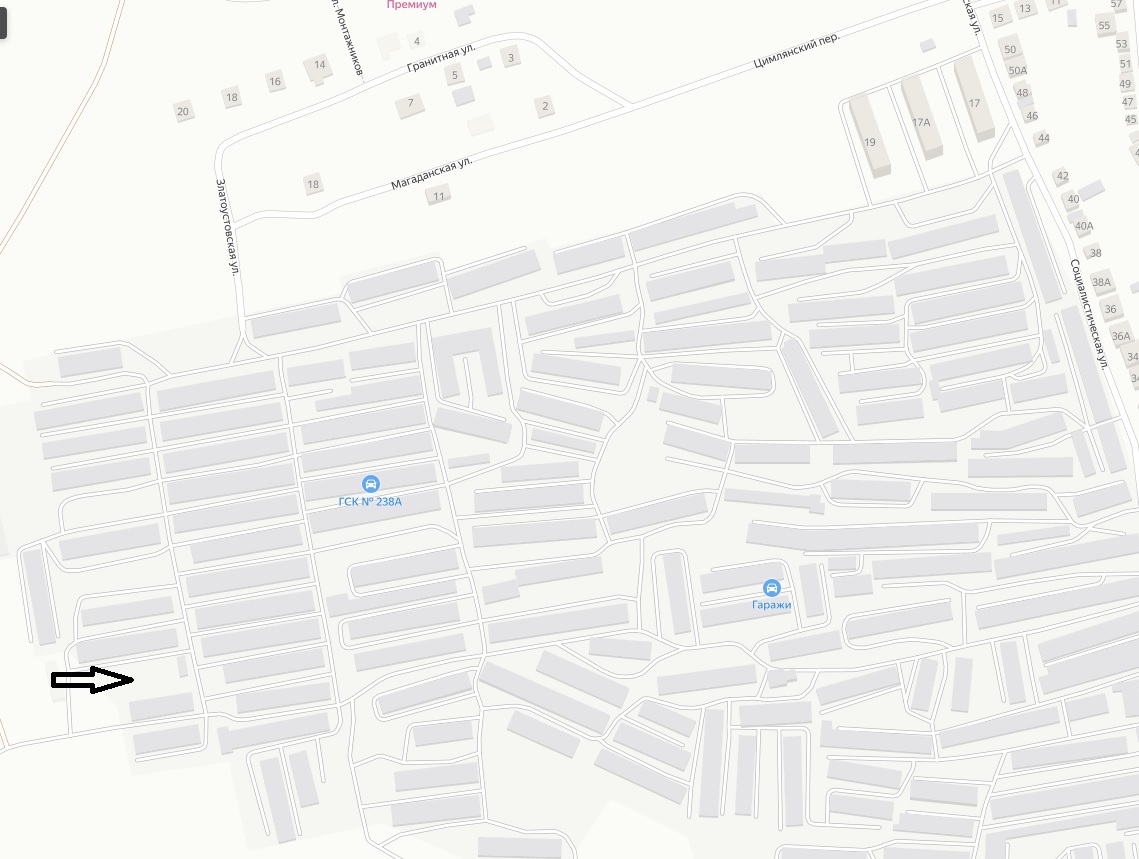 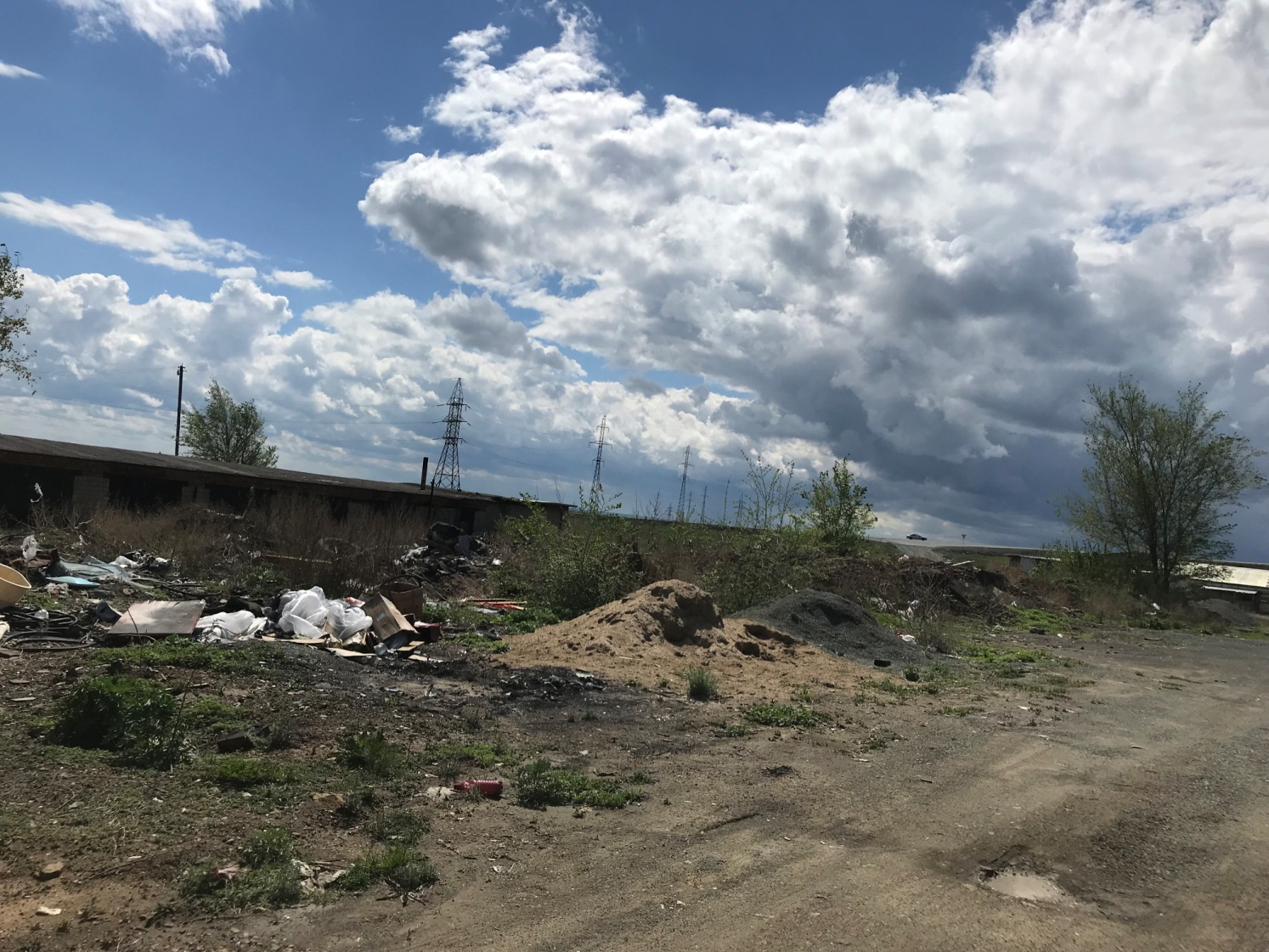 Муниципальное казенное учреждение"Информационный центрградостроительства"462419, г. Орск, пр. Ленина, 29телефон:  …..….. (3537) 22-64-92телефакс:  …….. (3537) 25-53-84Е-mail: mku_infograd@mail.ru ОКПО  23920105, ОГРН  1155658005865ИНН/КПП  5614071563/561401001Муниципальное казенное учреждение"Информационный центрградостроительства"462419, г. Орск, пр. Ленина, 29телефон:  …..….. (3537) 22-64-92телефакс:  …….. (3537) 25-53-84Е-mail: mku_infograd@mail.ru ОКПО  23920105, ОГРН  1155658005865ИНН/КПП  5614071563/561401001от ________________ № ________________от ________________ № ________________